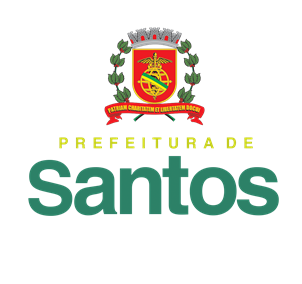   _______________________________________		______________________________________		      _________________________________		       __________________________________        MONICA CARVALHO SANTOS	                               ADRIANO LUIZ LEOCADIO		                   ALVARO DOS SANTOS SILVEIRA FILHO		         PAULO ALEXANDRE PEREIRA BARBOSA  CHEFE DA SEÇÃO DE EXECUÇÃO CONTÁBIL	            CHEFE DO DPTO DE CONTROLE FINANCEIRO		           SECRETARIO DE FINANÇAS			                PREFEITO MUNICIPAL	 CRC 1SP203157/O-1   			            CPF N° 266.277.628-54   		                CPF N° 163.679.798-91			    CPF N° 259.283.698-59	